相談室だより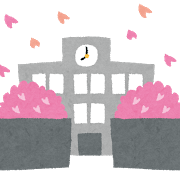 かほく市立七塚小学校　校長　稲垣　優子スクールカウンセラー　　　　割崎　康江　保護者の皆様，はじめまして。今年度，七塚小学校でスクールカウンセラーをさせていただく割崎康江と申します。子ども達が笑顔で学校生活を送れるよう，精一杯協力させていただきたいと思います。どうぞよろしくお願いいたします。　さて相談室では，お子様だけでなく，保護者の皆様からのご相談もお受けいたしておりますので，お子様のことで気になることなどございましたら，ご相談ください。○主な相談内容　お一人で抱え込むことなく，気軽にスクールカウンセラーを活用していただければ幸いです。○相談日程　・原則，金曜日の9時30分～12時30分，13時30分～16時30分に隔週交代で来校していま　す。4月19日は13時30分～16時30分，4月26日は9時30分～12時30分です。（時間は変更することがあります。学校便りでご確認ください。）・時間外の相談については，ご相談ください。※申し込みの方法　①下記の申込用紙を使う　　②七塚小学校に電話で申し込む　　　　　　　　　③担任に連絡帳などで申し込む　　　　　※どの方法でも構いません。※この用紙を封筒に入れて，担任までご提出ください。申込用紙